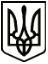 МЕНСЬКА МІСЬКА РАДАРОЗПОРЯДЖЕННЯ  01 лютого 2022 року	м. Мена	№ 25Про створення комісії з розгляду звернення гр.   ХХХ.З метою розгляду звернення гр. ХХХ ХХХ ХХХ, жителя с. ХХХ, провулок ХХХ, буд. ХХХ з приводу надання довідки про те, що він не є членом особистого селянського господарства, керуючись ст.42 Закону України «Про місцеве самоврядування в Україні»:1. Створити комісію для вивчення та подальшого вирішення питання у наступному складі:Голова комісії: ГНИП Володимир Іванович, заступник міського голови з питань діяльності виконавчих органів ради.Заступник голови комісії: ТЕРЕНТІЄВ Павло Олександрович, начальник відділу  земельних відносин агропромислового комплексу та екології Менської міської ради.Секретар комісії: МОРОЗ Тетяна Олексіївна, провідний спеціаліст відділу  земельних відносин агропромислового комплексу та екології Менської міської ради.Члени комісії:  МАРЦЕВА Тетяна Іванівна, заступник начальника юридичного відділу Менської міської ради;ЯКОВЕНКО Тетяна Михайлівна, староста Величківського старостинського округу.Міський голова                                                                    Геннадій ПРИМАКОВ